SLOVENŠČINA – 7. b 								 18. 5. 2020Rešitve nalog DZ str. 67-69 /4-11: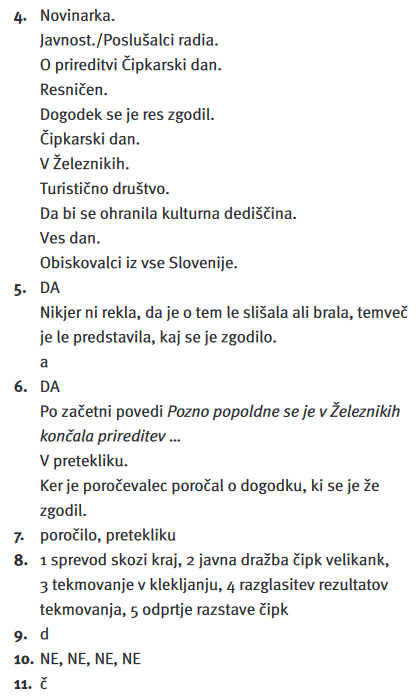 Danes pa preberi besedilo Dan črnih vrečk  (DZ str. 70, naloga 16). Nato reši naloge str. 70-72/17-24, 27,28.Rešitve seveda dobiš jutri.Lepo bodi, učiteljica Sanda Zupan 